Please return to: 	Robin Harris			“Brooklands”			Church Lane			Bishop Sutton 			BS39 5UP		Tel 01275 331 805CERCLE FRANÇAIS DE BRISTOL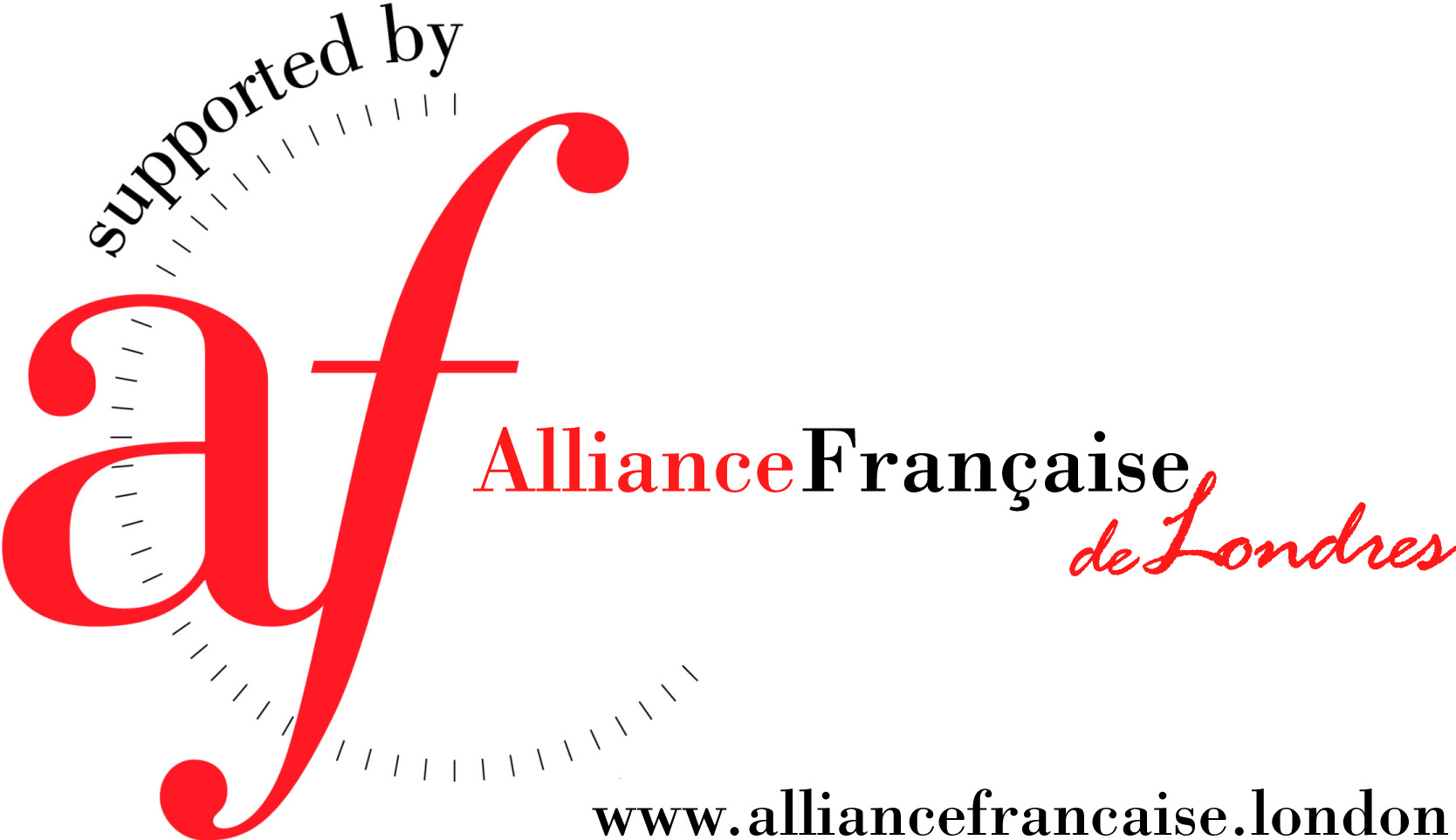 Affilié à l’Alliance FrançaiseAPPLICATION FOR MEMBERSHIP                             (EXISTING MEMBER)Session 2023 – 2024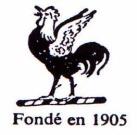 Dear MemberYou may pay your subscription annually by direct bank transfer, set up a standing order to pay on an annual basis, or pay by cheque.  Annual subscription is £25 and £15 for an additional family member.Unless you instruct us otherwise, the information you provide will be held on file for the duration of your membership and will only be used for Cercle français business and not shared with any other party.If you pay by standing order or direct bank transfer, please advise by e-mail to cerclefrancaisdebristol@gmail.com that you have paid, noting any change of details so that your membership card can be processed.1. Standing OrderEither set up on line or complete a form and take or send to your own bank.2. Direct Bank TransferShould you wish to pay by direct bank transfer:Please pay to: Cercle francais de BristolAt: Lloyds Bank plc, Westbury-on-Trym, Bristol branchSort Code: 30-99-38Account No: 51316468Be sure to include your name in the details.3. ChequeShould you wish to pay by cheque please send your cheque with the completed renewal form to the address on the form.  PLEASE WRITE IN BLACK INK.CERCLE FRANÇAIS DE BRISTOL                  Affilié à l’Alliance Française APPLICATION FOR MEMBERSHIP(EXISTING MEMBER)Session 2023 – 2024The Cercle français de Bristol is a voluntary association with limited resources. It is a condition of membership or entry to its meetings that members shall agree to observe and be bound by its Constitution and that the Cercle français de Bristol, its Committee and members shall not be liable for any loss or damage suffered in connection with the activities of the Cercle français de Bristol, its Committee or Members.I wish to renew my membership and enclose a cheque made out to the ‘Cercle français de Bristol’ for £25.00.Signature................................................................         Date..............................Name........................................................………………Current e-mail address……………………………………………………………………………